SREDOZEMSKI SOLIDARNOSTNI OBSERVATORIJSREDOZEMSKI FORUMTRAJNOSTNA PRIHODNOST ZA SREDOZEMLJESobota 24. april 2021 od 10.00 – 13.00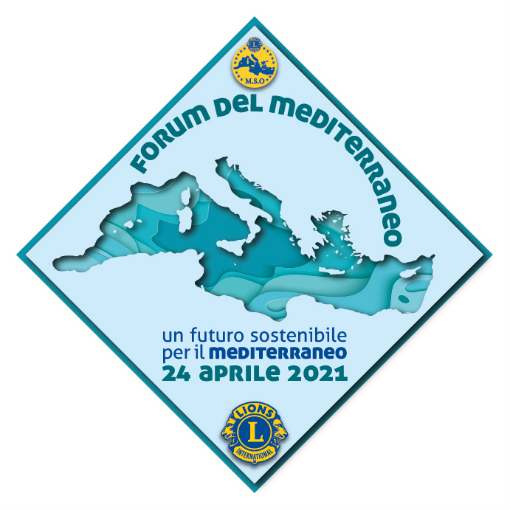 P R O G R A M10.00 UPRAVNI ODBOR MSO11.00  MEDITERANSKI FORUM: Trajnostna prihodnost Za SredozemljePozdrav in otvoritev foruma 				PDG Ali HabourPozdrav 						ID Nicole Miquel-BelaudPozdrav 						PIP Giuseppe Grimaldi	Pozdrav 						IP Jung-Yui Choi  Seminar lionizmaFundacija LCIF : Govor predsednice 			IPIP Gudrun YngvadottirGovor Leader Area IV  :					 Claudia Balduzzi   Predstavitev GAT 					PID Gabriele Sabatosanti Pozdrav Past MD LEO Italija				LEO Emilia Fresia	Panel 1: Kulturna infrastruktura za mlade v SredozemljuVodja panela :  PDG Dorijan  MaršičProf. Mario Mariani - Politecnico di MilanoDG Cuneyt  Kamil Erginkaya  - MD 118U Turčija: DG Roberto Trovarelli  - MD  108 Ib4  ItalijaMirat  Tutak  -  MD  118Y  TurčijaPanel 2: Klimatske spremembe in zdravje v Sredozemlju Vodja panela:  PID  Gianni CastellaniProf. Cesare  Zanasi in  Piero Nasuelli –  Università Agraria Bologna: PDG Samir Abou Samra – D 351 LibanonPDG Nadja  Pahor  - D 129 SlovenijaImane  Chafaa – Distretto 415 Alžirija Banu Demet Sonmez  - Distretto  118E  TurčijaSkupni humanitarni projekti MSOPredstavitev:  PID  Gabriele Sabatosanti in  PDG Nabil Rousse   PDG Salvatore  Trovato  _MD 108 Italy : PDG Jean Marie Guerraud MD 103 France PDG Gianluca Montefusco – MD 108 Italy PDG Alessandro Mastrolilli MD 108 Italy PDG Nicola Clausi MD 108 ItalyPDG Goran Saric  Distretto D126  Croazia Predstavitev MediteranskeLions  konference v Tuniziji 2022PDG  Mohamed Ben Cheikh  - Presednik organizacijskega odboraPredvajanje promocijskega videaPredstavitev  upravnega odbora MSO Mediteranski forum lahko spremljate na kanalu   v angleškem, francoskem in italijanskem jeziku https://www.youtube.com/channel/UCgJoN6KwULbvoYNmiZqWw_g 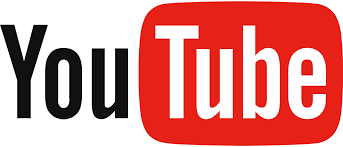 